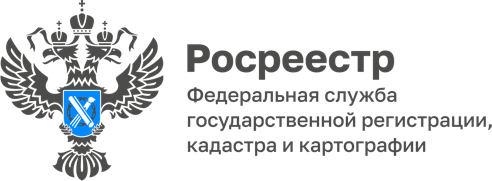 В 2022 году в рамках государственного земельного надзора обследовано 739 земельных участковВ рамках осуществления государственного земельного надзора за 2022 год с учетом положений Постановления Правительства РФ от 10.03.2022 № 336, которыми установлены особенности осуществления государственного и муниципального контроля, приоритетным направлением при осуществлении контрольно-надзорных мероприятий становится проведение профилактических мероприятий, направленных на предупреждение совершения нарушений. Управлением Росреестра по Ярославской области в рамках профилактических мероприятий на территории региона проведено -414 выездных обследований объектов земельных отношений, -129 наблюдений за соблюдением обязательных требований.Отделом государственного земельного надзора Управления проведены контрольно-надзорные мероприятия на площади 22,2 тыс. га на 739 земельных участках; выдано 358 предостережений о недопустимости нарушения обязательных требований; рассмотрено 350 обращений граждан и организаций.«В рамках взаимодействия специалисты Управления в 2022 году приняли участие в 43 проверках, проводимых органами прокуратуры. Управлением по результатам рассмотрения административных дел, возбужденных органами прокуратуры, принято решение о привлечении 9 лиц к административной ответственности за самовольное занятие земельного участка (ст.7.1 КоАП РФ)», - рассказала руководитель Управления Елена Галеева.Контакты для СМИ:Анисимова Марина,Пресс-служба Управления Росреестра по Ярославской области+7 (4852) 73 95 94, pr.yarufrs@r76.rosreestr.ruhttps://rosreestr.gov.ru/150999, г. Ярославль, пр-т Толбухина, д. 64а